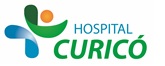 INFORMACIÓN PARA PACIENTES: 
“COLONOSCOPÍA”
El presente documento permite entregar información al paciente respecto a la cirugía específica  a realizar,  por lo que NO CONSTITUYE  EL CONSENTIMIENTO INFORMADO.El  CONSENTIMIENTO INFORMADO, debe ser  llenado en el formulario en  la página web: www.hospitalcurico.cl,  en el enlace: https://intranet.hospitalcurico.cl/projects/consentimientoObjetivos del procedimiento:Estudiar el colon (intestino grueso), mirar por dentro de éste, para detectar distintas alteraciones, se puede tomar muestras de tejido (biopsias) e incluso extirpar lesiones pequeñas como pólipos.Descripción del procedimiento:Consiste en la introducción de una especie de manguera fina y flexible por el ano (colonoscopio). Previo al procedimiento se requiere limpiar el intestino con laxantes y dieta.  Para facilitar la ejecución del examen y disminuir sus molestias, usted estará con efecto de sedantes y debe haber cumplido la preparación indicada en forma completa.  Avisar  en caso que no haya podido prepararse o si está tomando anticoagulantes o aspirina.  Habitualmente el examen puede hacerse en forma completa (colon izquierdo, transverso y derecho), pero en algunas ocasiones puede no ser posible.  Este examen puede fallar en el diagnóstico de lesiones de consideración hasta en un 5%.Riesgos del procedimiento:Este examen y su preparación tienen muy baja frecuencia de complicaciones (son raras), pero que pueden llegar a ser importantes, siendo las más serias la hemorragia  (sangrado) o perforación del intestino, que pudieran requerir de otros procedimientos para su solución, incluso operación inmediata a la complicación.Alternativas al procedimiento propuesto:El otro método para estudiar el intestino grueso, es una radiografía llamada Enema baritada, pero que no permite tomar biopsias, y de encontrarse alguna alteración en ella, muy probablemente igual requerirá la Colonoscopía.Consecuencias de no aceptar el procedimiento:De no efectuarse el examen de Colonoscopía, indicado por su médico, quedará sin diagnosticar lesiones que pudiesen existir en su intestino grueso.  Algunas de ellas pueden ser malignas.(En caso de paciente menor de edad, debe firmar uno de sus padres o el tutor responsable). (En caso de paciente limitado en sus facultades mentales o de conciencia, debe firmar algún familiar cercano, a cargo del paciente).Mecanismo para solicitar más información:Si aún tiene dudas llame al teléfono (075) 566145 Unidad de Gastroenterología, de lunes a viernes entre 8:30 y 16:00 horas.Revocabilidad Se me señala, que hacer si cambio de idea tanto en aceptar o rechazar el procedimiento, cirugía o terapia propuesta.